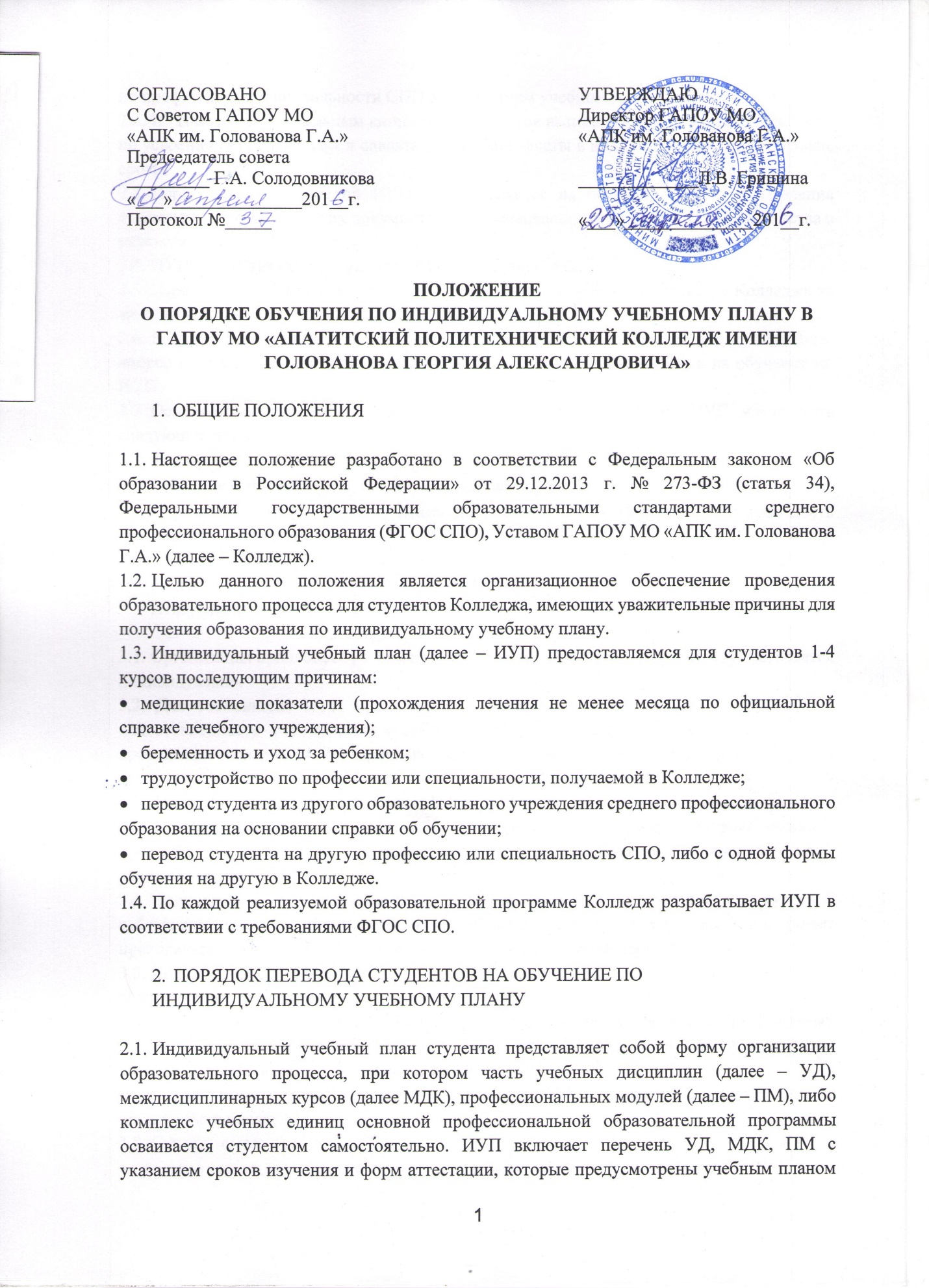 ПОЛОЖЕНИЕО ПОРЯДКЕ ОБУЧЕНИЯ ПО ИНДИВИДУАЛЬНОМУ УЧЕБНОМУ ПЛАНУ В ГАПОУ МО «АПАТИТСКИЙ ПОЛИТЕХНИЧЕСКИЙ КОЛЛЕДЖ ИМЕНИ ГОЛОВАНОВА ГЕОРГИЯ АЛЕКСАНДРОВИЧА»ОБЩИЕ ПОЛОЖЕНИЯНастоящее положение разработано в соответствии с Федеральным законом «Об образовании в Российской Федерации» от 29.12.2013 г. № 273-ФЗ (статья 34), Федеральными государственными образовательными стандартами среднего профессионального образования (ФГОС СПО), Уставом ГАПОУ МО «АПК им. Голованова Г.А.» (далее – Колледж).Целью данного положения является организационное обеспечение проведения образовательного процесса для студентов Колледжа, имеющих уважительные причины для получения образования по индивидуальному учебному плану.Индивидуальный учебный план (далее – ИУП) предоставляемся для студентов 1-4 курсов последующим причинам:медицинские показатели (прохождения лечения не менее месяца по официальной справке лечебного учреждения);беременность и уход за ребенком;трудоустройство по профессии или специальности, получаемой в Колледже;перевод студента из другого образовательного учреждения среднего профессионального образования на основании справки об обучении;перевод студента на другую профессию или специальность СПО, либо с одной формы обучения на другую в Колледже.По каждой реализуемой образовательной программе Колледж разрабатывает ИУП в соответствии с требованиями ФГОС СПО.ПОРЯДОК ПЕРЕВОДА СТУДЕНТОВ НА ОБУЧЕНИЕ ПО ИНДИВИДУАЛЬНОМУ УЧЕБНОМУ ПЛАНУИндивидуальный учебный план студента представляет собой форму организации образовательного процесса, при котором часть учебных дисциплин (далее – УД), междисциплинарных курсов (далее МДК), профессиональных модулей (далее – ПМ), либо комплекс учебных единиц основной профессиональной образовательной программы осваивается студентом самостоятельно. ИУП включает перечень УД, МДК, ПМ с указанием сроков изучения и форм аттестации, которые предусмотрены учебным планом по профессии или специальности СПО в конкретном учебном году.ИУП позволяет отдельным категориям студентов выполнять программные требования по усвоению УД, МДК, ПМ и сдавать экзамены и зачеты в индивидуально установленные сроки.Перевод на обучение по ИУП осуществляется на основании личного заявления студента и соответствующих документов, подтверждающих обоснованность ходатайства о переводе.ИУП предоставляется студентам на один учебный год.Перевод студента на обучение по ИУП оформляется приказом директора Колледжа на каждый учебный год.В случае невыполнения студентом ИУП заведующий отделением вправе поставить вопрос о досрочном прекращении действия приказа о переводе студента на обучение по ИУП.Основаниями для отказа в переводе студента на обучение по ИУП могут быть следующие причины:низкая успеваемость студента за предыдущие семестры обучения;низкие показатели промежуточной аттестации;задержка или отказ в представлении документов, подтверждающих обоснованность требования о переводе на обучение по ИУП.ПОРЯДОК ОРГАНИЗАЦИЯ ОБУЧЕНИЯ СТУДЕНТОВ ПО ИНДИВИДУАЛЬНОМУ УЧЕБНОМУ ПЛАНУОрганизация процесса обучения со студентами, обучающиеся по ИУП, осуществляется индивидуально. Для составления ИУП производится выявление уровня и качества фактической подготовленности студента по каждой УД, МДК или ПМ в процессе тестирования, проведения контрольно-проверочных заданий, собеседования. Результаты проверки отражаются в индивидуальной ведомости студента. По согласованию со студентами формируется система групповых индивидуальных консультаций, установочных занятий, практических работ, текущего контроля знаний и промежуточной аттестации, разрабатываются требования и задания для самостоятельной работы студента.Индивидуальное консультирование студента, проверка контрольной или курсовой работы, проверка заданий по самостоятельной работе студента, прием зачета осуществляет преподаватель УД, МДК, ПМ, согласно графику консультаций преподавателя.Консультации, экзамены, собеседования студентов по ИУП учитываются в отдельной ведомости на каждого студента.Студент обязан выполнить основную профессиональную образовательную программу в полном объеме, в том числе промежуточные и итоговые аттестации, предусмотренные учебным планом по образовательной программе СПО.Студент предоставляет дневник по выполнению ИУП в соответствующее отделение не реже 1 раза в месяц.Студент имеет право:посещать по индивидуальному графику учебные занятия, предусмотренные ИУП;заниматься самоподготовкой по ИУП;использовать учебно-методическую литературу и технические средства обучения, находящихся в учебных кабинетах и библиотеке Колледжа;получать индивидуальные консультации преподавателей.К промежуточной аттестации студент допускается приказом директора Колледжа.При неявке на экзамен по уважительной причине, подтвержденной документом, студенту предоставляется право завершения аттестации в данный или последующий период по индивидуальному графику бесплатно.Результаты промежуточной аттестации студента (зачета, в том числе дифференцированного, или экзамена), преподаватель вносит в зачетную книжку студента, зачетные или экзаменационные ведомости, журнал.СОГЛАСОВАНОС Советом ГАПОУ МО«АПК им. Голованова Г.А.»Председатель совета_________ Г.А. Солодовникова«___»______________201__г.Протокол №_____УТВЕРЖДАЮДиректор ГАПОУ МО«АПК им. Голованова Г.А.»_____________Л.В. Гришина«___»______________201__г.